Приложение 12Модель выпускника начальной школы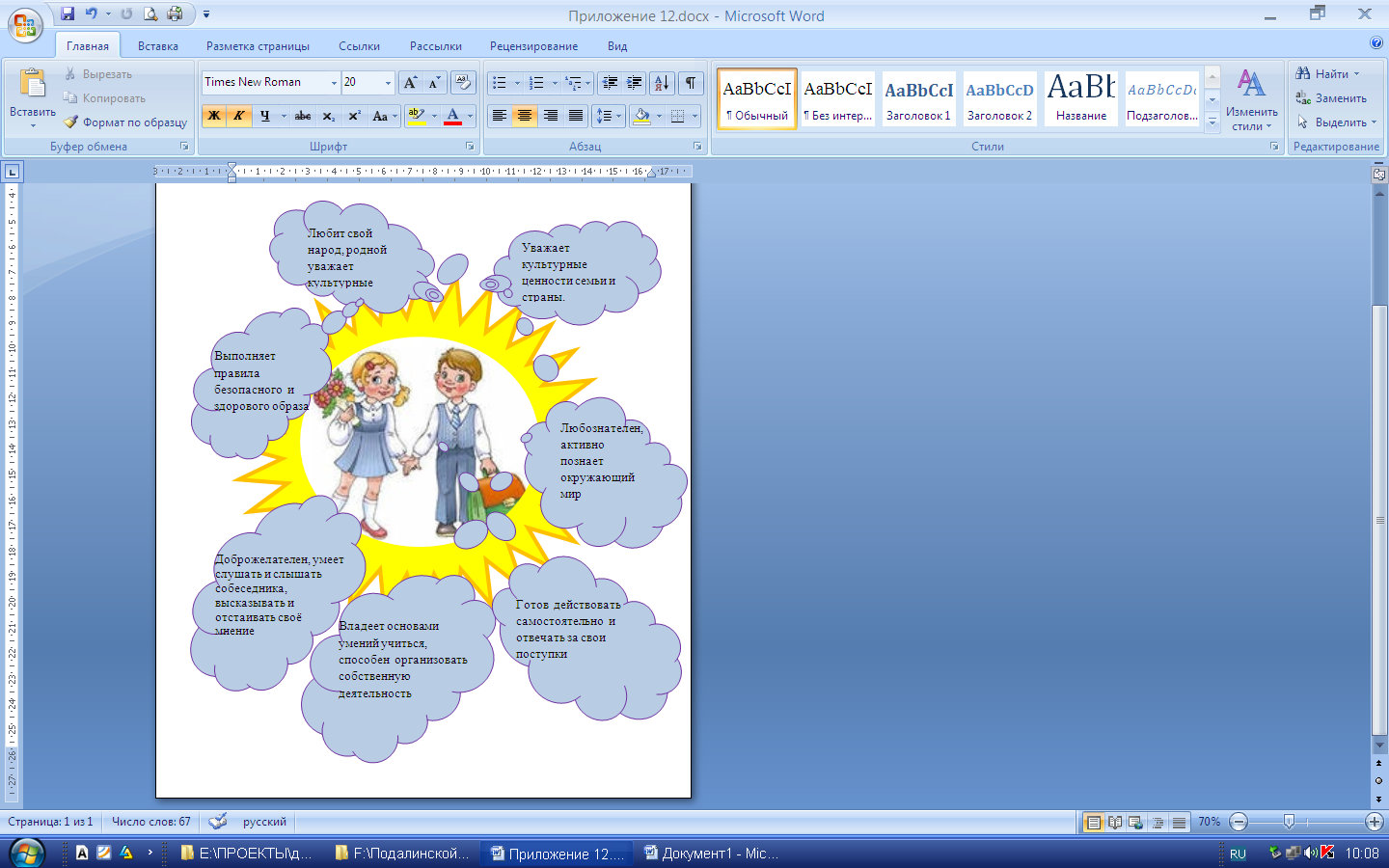 